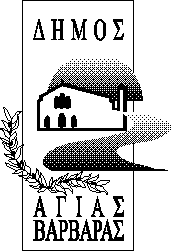 ΑΝΑΚΟΙΝΩΣΗΤην Δευτέρα 9 Οκτωβρίου 2017 και ώρα 10:00, στην αίθουσα Δημοτικού Συμβουλίου του Δημοτικού Καταστήματος (Αριστομένους 8, 2ος όροφος) θα διεξαχθεί ΕΠΑΝΑΛΗΠΤΙΚΗ δημόσια κλήρωση σύμφωνα με την υπ' αρ. 137/2017 απόφαση του Δημοτικού Συμβουλίου , για τον προσδιορισμό των θέσεων του 30% των κάτωθι κενωθέντων περιπτέρων που θα παραχωρηθούν έναντι καταβολής τέλους 300,00€ προσαυξανόμενο σύμφωνα με τις σχετικές διατάξεις του Νόμου.Επί των παρακάτω θέσεων, το 30%  αντιστοιχεί σε 2 θέσεις (7*30%=2,1).Κοινοποίηση:ΕΝΩΣΗ ΕΠΑΓΓΕΛΜΑΤΙΩΝ ΚΑΠΝΟΠΩΛΩΝ ΚΑΙ ΠΕΡΙΠΤΕΡΟΥΧΩΝ ΑΘΗΝΩΝΕΣΑμεΑΟ ΑΝΤΙΔΗΜΑΡΧΟΣ
ΘΕΜΙΣΤΟΚΛΗΣ ΝΤΑΒΙΟΣΑ/ΑΘΕΣΗ 1Ελευθερίου Βενιζέλου 116 2Ελευθερίου Βενιζέλου 7 3Παναγίας Ελεούσας και Πυθαγόρα  4Ιερά Οδός και Ελευθερίου Βενιζέλου 2 5Ελευθερίου Βενιζέλου 13 6Ηρακλείου και Τερψιθέας 7Σίφνου και Ερεχθείου 